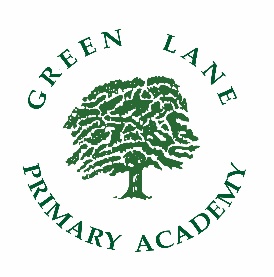 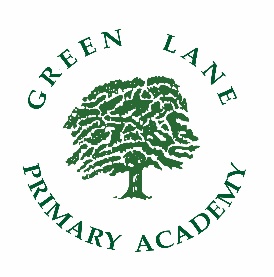      Admission Appeals 2017/18In accordance with the School Admission Appeals Code, Green Lane Academy Trust is the Admissions Authority for Green Lane Primary Academy.  In order to discharge our duties under the Code we commission Hartlepool Local Education Authority, to manage our appeals and provide an independent appeal panel. TIMETABLEThe following timetable will apply to appeals for Green Lane Primary Academy in the academic year 2017/18. Appeals should be made directly to the Academy on the form appended to this document.  Appeals in respect of late applications will generally be heard within 40 school days from the deadline for lodging appeals where possible, or within 30 school days of the appeal being lodged.  Appeals in respect of in-year applications will be heard within 30 school days of the appeal being lodged. Appellants (the person(s) lodging an appeal) will receive a letter notifying them of the date, time and venue of the appeals panel appointed to hear their appeal at least 10 school days before the hearing. Appellants and the admission authority must provide the clerk to the appeals panel with any documents they wish to submit to the panel no later than 6 working days before the appeals hearing. The clerk to the panel will send to the panel, the appellants and the admission authority all the documentary evidence to be considered at the hearing at least 5 working days before the hearing. The clerk to the panel will send a letter to the appellants and the admission authority notifying them of the Panel’s decision and the reasons for the decision within 5 working days of the hearing wherever possible. For further information contact: Mrs Lesley AireySenior AdministratorGreen Lane Primary AcademyGreen Lane , AcklamMiddlesbroughTS5 7RUEmail: academy@greenlanemiddlesbrough.co.uk                  Tel: 01642 277407Appeal for Admission to Green Lane Primary Academy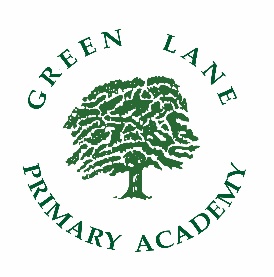 NOTICE OF APPEAL AGAINST THE DECISION NOT TO OFFER A PLACE AT THE ACADEMYPupil’s Name ……………………………………………………………………………………………………………..Date of Birth……………………………….Address ……………………………………………………………………………………………………………………..Grounds for Appeal (give reasons for wishing child to attend)5.   Do you wish to attend the appeal hearing?	YES/NO*6.   Do you wish to be accompanied by a friend or be represented? 	  YES/NO*   (If applicable, please give name and address of person concerned)……………………………………………………………………………………………………………………………………………………………………………………………………………………………………………………………………………………………………………………7.  Signed………………………………………………………Name in Block Capitals………………………………………………..    	Date……………………………….. Relationship to Child …………………………………………………………………………..Contact Telephone Number……………………………………………………………………………The completed form should be sent to:Lesley.airey@greenlanemiddlesbrough.co.ukMrs Lesley Airey Senior AdministratorGreen Lane Primary Academy Green Lane, Acklam, Middlesbrough.  TS5 7RUAdmissions to ReceptionAdmissions to ReceptionOffer Day – the day offers are sent out informing parents of which school they have been offered a place.14th April 2017Deadline for the receipt of appeals15th May 2017Deadline for appeals to be heard17th July 2017Appeals will be heard between19th June 2017 and  14th July 2017Please continue on a separate sheet if necessary.